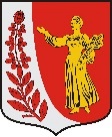 АДМИНИСТРАЦИЯ МУНИЦИПАЛЬНОГО ОБРАЗОВАНИЯ 
«ПУДОМЯГСКОЕ СЕЛЬСКОЕ ПОСЕЛЕНИЕ» 
ГАТЧИНСКОГО МУНИЦИПАЛЬНОГО РАЙОНАЛЕНИНГРАДСКОЙ ОБЛАСТИПОСТАНОВЛЕНИЕот ___30.12.2021_______                                                                                                  № _790___Об утверждении Программы профилактики рисков причинения вреда (ущерба) охраняемым законом ценностям в сфере муниципального лесного контроля на территории Пудомягского сельского поселения на 2022 годВ соответствии со статьей 44 Федерального закона от 31 июля 2020 года № 248-ФЗ «О государственном контроле (надзоре) и муниципальном контроле в Российской Федерации», постановлением Правительства Российской Федерации от 25 июня 2021 года № 990 «Об утверждении Правил разработки и утверждения контрольными (надзорными) органами программы профилактики рисков причинения вреда (ущерба) охраняемым законом ценностям», администрация Пудомягского сельского поселения П О С Т А Н О В Л Я Е Т:Утвердить Программу профилактики рисков причинения вреда (ущерба) охраняемым законом ценностям в сфере муниципального лесного контроля на территории Пудомягского сельского поселения на 2022 год согласно приложению.3. Настоящее постановление обнародовать и разместить на официальном сайте администрации Пудомягского сельского поселения в сети Интернет.4. Контроль за исполнением настоящего постановления оставляю за собой.Глава администрации   Пудомягского сельского поселения                                                                          С.В. ЯкименкоПриложение к постановлению администрацииПудомягского сельского поселенияот _30.12.2021____ №_790___ПРОГРАММАпрофилактики рисков причинения вреда (ущерба) охраняемым законом ценностям в сфере муниципального лесного контроля на территории Пудомягского сельского поселения на 2022 годАнализ текущего состояния осуществления вида контроля, описание текущего уровня развития профилактической деятельности контрольного (надзорного) органа, характеристика проблем, на решение которых направлена программа профилактикиНастоящая программа разработана в соответствии со статьей 44 Федерального закона от 31 июля 2021 года № 248-ФЗ «О государственном контроле (надзоре) и муниципальном контроле в Российской Федерации», постановлением Правительства Российской Федерации от 25 июня 2021 года № 990 «Об утверждении Правил разработки и утверждения контрольными (надзорными) органами программы профилактики рисков причинения вреда (ущерба) охраняемым законом ценностям» (далее – Правила) и предусматривает комплекс мероприятий по профилактике рисков причинения вреда (ущерба) охраняемым законом ценностям при осуществлении муниципального лесного контроля на территории Пудомягского  сельского поселения.В связи с вступлением в законную силу Правил в 2021 году, ранее профилактическая деятельность при осуществлении муниципального лесного контроля на территории Пудомягского  сельского поселения администрацией Пудомягского  сельского поселения (далее – Администрация) в рамках указанных Правил не осуществлялась. На основании вышеизложенного провести анализ текущего уровня развития профилактического деятельности не представляется возможным.Данная программа профилактики направленна на профилактику, выявление и предотвращение фактов вредного воздействия на территорию лесов Пудомягского сельского поселения при осуществлении хозяйственной и иной деятельности.2. Цели и задачи реализации программы профилактикиОсновными целями Программы профилактики являются:Стимулирование добросовестного соблюдения обязательных требований всеми контролируемыми лицами; Устранение условий, причин и факторов, способных привести к нарушениям обязательных требований и (или) причинению вреда (ущерба) охраняемым законом ценностям; Создание условий для доведения обязательных требований до контролируемых лиц, повышение информированности о способах их соблюдения;Предупреждение нарушений юридическими лицами и индивидуальными предпринимателями обязательных требований, требований, установленных муниципальными правовыми актами в сфере использования, охраны, защиты, воспроизводства лесов поселения, включая устранение причин, факторов и условий, способствующих возможному нарушению обязательных требований;5.Повышение открытости и прозрачности деятельности Администрации при осуществлении муниципального лесного контроля на территории Пудомягского  сельского поселения.Проведение профилактических мероприятий программы профилактики направлено на решение следующих задач:1. Выявление причин, факторов и условий, способствующих нарушениям обязательных требований законодательства;2. Определение способов устранения или снижения рисков возникновения нарушений обязательных требований законодательства;3. Принятие мер по предупреждению нарушений юридическими лицами и индивидуальными предпринимателями обязательных требований законодательства;4. Создание мотивации к добросовестному ведению хозяйственной деятельности юридическими лицами и индивидуальными предпринимателями5. Укрепление системы профилактики нарушений рисков причинения вреда (ущерба) охраняемым законом ценностям;6. Повышение правосознания и правовой культуры руководителей органов государственной власти, органов местного самоуправления, юридических лиц, индивидуальных предпринимателей и граждан;7. Оценка возможной угрозы причинения, либо причинения вреда жизни, здоровью граждан, выработка и реализация профилактических мер, способствующих ее снижению;8. Оценка состояния подконтрольной среды и установление зависимости видов и интенсивности профилактических мероприятий от присвоенных контролируемым лицам уровней риска. 3. Перечень профилактических мероприятий, сроки (периодичность) их проведенияВ рамках профилактики нарушений администрацией в информационно-телекоммуникационной сети Интернет на официальном сайте администрации Пудомягского  сельского поселения размещены нормативные правовые акты, содержащих обязательные требования, соблюдение которых оценивается Администрацией при проведении мероприятий по контролю в рамках муниципального контроля при осуществлении муниципального лесного контроля на территории Пудомягского  сельского поселения.   В целях обеспечения и поддержания перечня и текстов нормативных правовых актов в актуальном состоянии Администрацией проводится мониторинг изменений нормативных правовых актов и нормативных документов.4. Показатели результативности и эффективности программы профилактики№ п/п Наименование мероприятия Срок исполнения Структурное подразделение, ответственное за реализацию1. Информированиерегулярно Должностные лица администрации, уполномоченные  на осуществление муниципального контроля2.Консультирование  (осуществляется по следующим вопросам: организация и осуществление муниципального контроля; порядок осуществления профилактических, контрольных мероприятий)2.1По телефонурегулярноДолжностные лица администрации, уполномоченные  на осуществление муниципального контроля2.2С использованием видео-конференц связирегулярноДолжностные лица администрации, уполномоченные  на осуществление муниципального контроля2.3На личном приемерегулярноДолжностные лица администрации, уполномоченные  на осуществление муниципального контроля2.4В ходе проведения профилактических мероприятий, контрольных мероприятийрегулярноДолжностные лица администрации, уполномоченные  на осуществление муниципального контроля3. Объявление предостереженияРегулярно, при поступлении в орган контроля сведений о готовящихся или возможных нарушениях обязательных требованийДолжностные лица администрации, уполномоченные  на осуществление муниципального контроля4.Профилактический визит (о проведении обязательного профилактического визита контролируемое лицо уведомляется не позднее, чем за пять рабочих дней до даты его проведения)4.1Профилактическая беседа по месту осуществления деятельности контролируемого лицаРегулярно, в течении года, срок профилактического визита не должен превышать 1 деньДолжностные лица администрации, уполномоченные  на осуществление муниципального контроля4.2Профилактическая беседа  с использованием видео-конференц связиРегулярно, в течении года, срок профилактического визита не должен превышать 1 деньДолжностные лица администрации, уполномоченные  на осуществление муниципального контроля№ п/пНаименование показателяВеличина1.Полнота информации, размещенной на официальном сайте контрольного органа в сети «Интернет» в соответствии с частью 3 статьи 46 Федерального закона от 31 июля 2021 года № 248-ФЗ «О государственном контроле (надзоре) и муниципальном контроле в Российской Федерации»100 %2.Удовлетворенность контролируемых лиц и их представителями консультированием контрольного (надзорного) органа100 %, от числа обратившихся3.Выданные предостережения100%, при подтверждении сведений о готовящихся или возможных нарушениях обязательных требований